CREA Y EXPERIMENTA:Portavelas con tarros de cristalFuente: youtube by IdeatúmismoEsta semana te voy a mostrar tres ideas diferentes de cómo hacer portavelas con tarros de cristal.Los haremos gracias a la pistola y el pegamento termofusible. Gracias a sus muchos y diferentes tipos de pegamentos para la pistola podemos crear todo tipo de portavelas con ellos.Material necesario: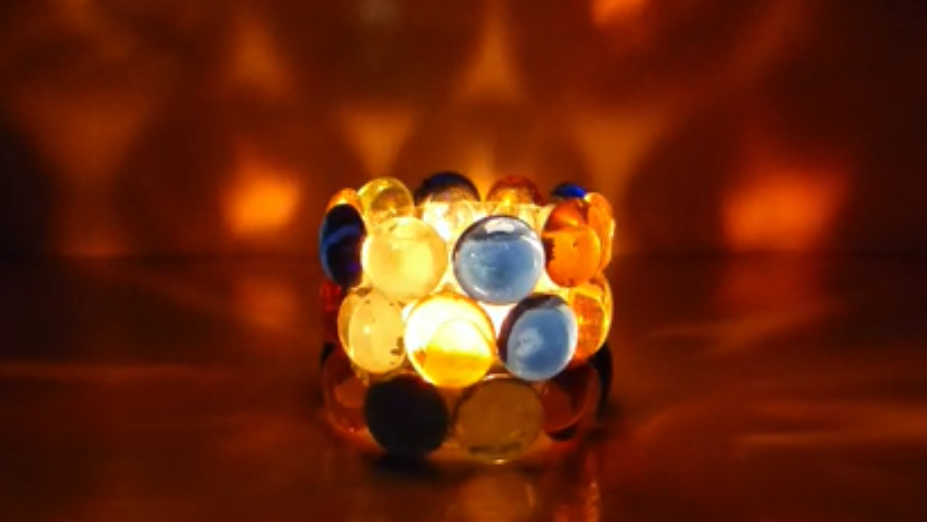 Tarros de cristal o botellasPiedras de cristalPegamento termofusible¡Hagamos nuestra manualidad!	Vídeo: Vídeo-tutorial